 БОЙОРОК                                                                            РАСПОРЯЖЕНИЕО проведении экологических субботниковВо исполнение Распоряжения Правительства Республики Башкортостан от 25.03.2019 № 244-р и в целях улучшения санитарно-экологического состояния территорий населенных пунктов  сельского поселения Месягутовский сельсовет муниципального района Янаульский район  Республики Башкортостан: 1.Провести в период с 6 апреля по 11 мая 2019 года экологические субботники по очистке и благоустройству территории населенных пунктов.              2.Утвердить прилагаемый состав организационного комитета по проведению экологических субботников:             Ахраров И.И.  –глава сельского поселения;             Такиуллина Г.М.  – заведующий филиалом  МБОУ СОШ с.Ямады в с.Месягутово (по согласованию);             Кашапов Р.Р. – худ. руководитель Месягутовский СДК (по согласованию).             3.Руководителям учреждений:             -принять меры по приведению в надлежащий порядок рабочих мест, общественных и жилых зданий, дворов, улиц, дорог, территорий населенных пунктов, закрепленных за учреждениями;             -обеспечить участие населения, молодежи, учащихся школ в субботниках и еженедельно проводимых по средам санитарных часах с 8-00 до 9-00 работ по очистке и озеленению территорий учреждений, придомовых территорий.             4. Депутатскому корпусу, старостам усилить работу среди населения по проведению экологических субботников, благоустройства и очистки придомовых территорий.             5. Организационному комитету к 25 мая 2019 года подвести итоги работы по очистке и благоустройству территорий учреждений, населенных пунктов.            6. Контроль за исполнением настоящего постановления оставляю за собой.Глава  сельского поселения 			                                      И.И.АхраровБАШKОРТОСТАН  РЕСПУБЛИКАHЫЯNАУЫЛ  РАЙОНЫ МУНИЦИПАЛЬ РАЙОНЫНЫN мeсefyт   АУЫЛ СОВЕТЫ АУЫЛ БИЛEМEHЕ  ХАКИМИEТЕ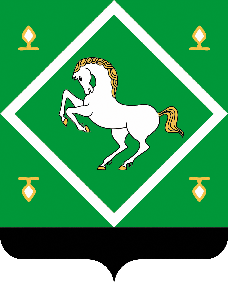 АДМИНИСТРАЦИЯсельского поселения МЕСЯГУТОВСКИЙ СЕЛЬСОВЕТМУНИЦИПАЛЬНОГО  районаЯНАУЛЬСКИЙ РАЙОН РЕСПУБЛИКИ БАШКОРТОСТАН27        март	2019 й.    № 10                27        марта	2019 г.